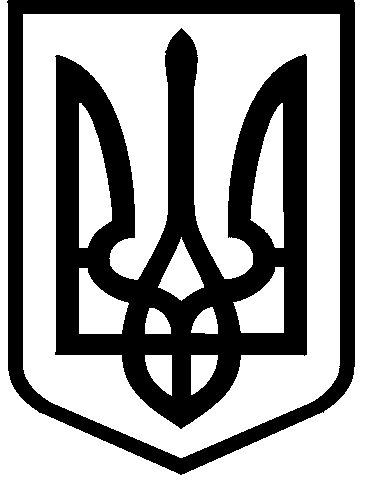 КИЇВСЬКА МІСЬКА РАДАIII сесія  IX скликанняРІШЕННЯ____________№_______________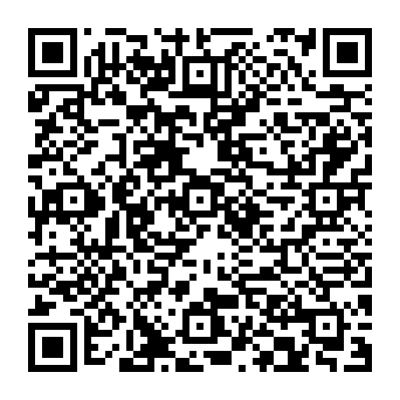 Розглянувши заяву ОБ'ЄДНАННЯ СПІВВЛАСНИКІВ БАГАТОКВАРТИРНОГО БУДИНКУ «32 ХАУС» (код ЄДРПОУ: 41035621, місцезнаходження юридичної особи: 04071, м. Київ,  вул. Воздвиженська, 32)                   від 27 березня 2024 року № 61013-008444854-031-03 та проєкт землеустрою щодо відведення земельної ділянки, керуючись статтями 9, 42, 79¹, 83, 92, 116, 122, 123, 186 Земельного кодексу України, Закону України «Про внесення змін до деяких законодавчих актів України щодо розмежування земель державної та комунальної власності», пунктом 34 частини першої статті 26 Закону України «Про місцеве самоврядування в Україні», Законом України «Про адміністративну процедуру», Київська міська радаВИРІШИЛА:1. Затвердити проект землеустрою щодо відведення земельної ділянки ОБ'ЄДНАННЯ СПІВВЛАСНИКІВ БАГАТОКВАРТИРНОГО БУДИНКУ «32 ХАУС» для експлуатації та обслуговування багатоквартирного житлового будинку за адресою: місто Київ, район Подільський, вулиця Воздвиженська, 32 (обліковий код 85:381:0012) (облік (категорія земель – землі житлової та громадської забудови, код виду цільового призначення – 02.10), заява ДЦ 27 березня 2024 року № 61013-008444854-031-03, справа № 303900873.2. Надати ОБ'ЄДНАННЮ СПІВВЛАСНИКІВ БАГАТОКВАРТИРНОГО БУДИНКУ «32 ХАУС», за умови виконання пункту 3 цього рішення, у постійне користування земельну ділянку площею 0,0401 га (кадастровий номер 8000000000:85:381:0012) для експлуатації та обслуговування багатоквартирного  житлового будинку (код виду цільового призначення – 02.10 для будівництва і обслуговування багатоквартирного житлового будинку з об’єктами торгово-розважальної та ринкової інфраструктури) на вул. Воздвиженській, 32 у Подільському районі міста Києва із земель комунальної власності територіальної громади міста Києва.3. ОБ'ЄДНАННЮ СПІВВЛАСНИКІВ БАГАТОКВАРТИРНОГО БУДИНКУ «32 ХАУС»:3.1. Виконувати обов’язки землекористувача відповідно до вимог статті 96 Земельного кодексу України.3.2. Вжити заходів щодо державної реєстрації права постійного користування земельною ділянкою у порядку, встановленому Законом України «Про державну реєстрацію речових прав на нерухоме майно та їх обтяжень».3.3. Питання майнових відносин вирішувати в установленому порядку.3.4. Забезпечити вільний доступ для прокладання нових, ремонту та експлуатації існуючих інженерних мереж і споруд, що знаходяться в межах земельної ділянки.3.5. Заборонити встановлення на земельній ділянці огорож, в’їзних та виїзних бар’єрів, шлагбаумів, тимчасових споруд або інших конструкцій, що обмежують у будь-який спосіб свободу пересування, в тому числі доступ громадян до суміжних земельних ділянок.3.6. Виконати вимоги, викладені в листі Міністерства культури та інформаційної політики України від 09 вересня 2022 року № 06/18/1969-22.3.7. Під час використання земельної ділянки дотримуватися обмежень у її використанні, зареєстрованих у Державному земельному кадастрі. 3.8. Забезпечити відповідно до рішення Київської міської ради                                 від 27 жовтня 2011 року № 384/6600 «Про затвердження Порядку видалення зелених насаджень на території міста Києва» (із змінами і доповненнями) обстеження зелених насаджень, укладання охоронного договору на зелені насадження та у випадку, визначеному законодавством, вирішення питання сплати відновної вартості зелених насаджень.3.9. Дотримуватися вимог Закону України «Про охорону культурної спадщини» та вимог Закону України «Про охорону археологічної спадщини».3.10. У разі необхідності проведення реконструкції чи нового будівництва, питання оформлення дозвільної та проєктно-кошторисної документації вирішувати в порядку, визначеному законодавством України.4.	Попередити землекористувача, що використання земельної ділянки не за цільовим призначенням тягне за собою припинення права користування нею відповідно до вимог статей 141, 143 Земельного кодексу України.5	Дане рішення набирає чинності та вважається доведеним до відома заявника з дня його оприлюднення на офіційному вебсайті Київської міської ради.6.	Контроль за виконанням цього рішення покласти на постійну комісію Київської міської ради з питань архітектури, містопланування та земельних відносин.ПОДАННЯ:ПОГОДЖЕНО:Про надання ОБ'ЄДНАННЮ СПІВВЛАСНИКІВ БАГАТОКВАРТИРНОГО БУДИНКУ «32 ХАУС» земельної ділянки у постійне користування  для експлуатації та обслуговування багатоквартирного житлового будинку на вул. Воздвиженській, 32  у Подільському районі міста КиєваКиївський міський головаВіталій КЛИЧКОЗаступник голови Київської міської державної адміністраціїз питань здійснення самоврядних повноваженьПетро ОЛЕНИЧДиректор Департаменту земельних ресурсіввиконавчого органу Київської міської ради (Київської міської державної адміністрації)Валентина ПЕЛИХНачальник юридичного управління Департаменту земельних ресурсіввиконавчого органу Київської міської ради(Київської міської державної адміністрації)Дмитро РАДЗІЄВСЬКИЙПостійна комісія Київської міської ради з питань архітектури, містоплануваннята земельних відносинГоловаМихайло ТЕРЕНТЬЄВСекретарЮрій ФЕДОРЕНКОНачальник управління правового забезпечення діяльності  Київської міської радиВалентина ПОЛОЖИШНИК